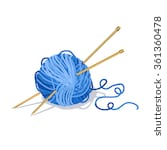 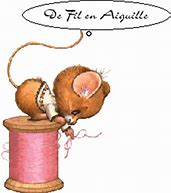                                                                              PUCES                                                                                                                DES     COUTURIERES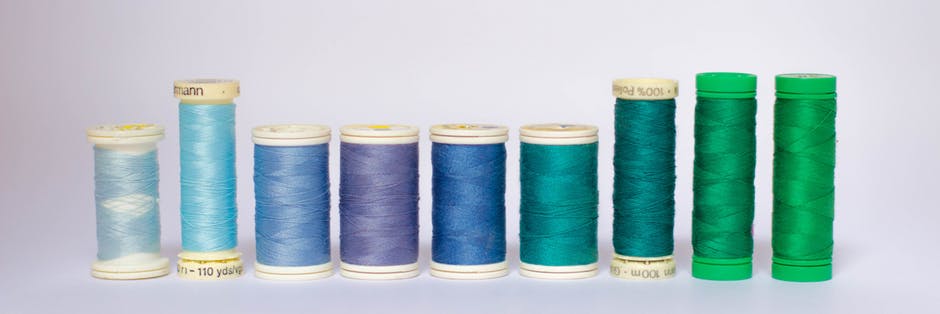          23/11/19       SALLE DES FÊTES          VEIGNE                  9H/17H            ENTREE LIBRE, BUVETTE, TOMBOLA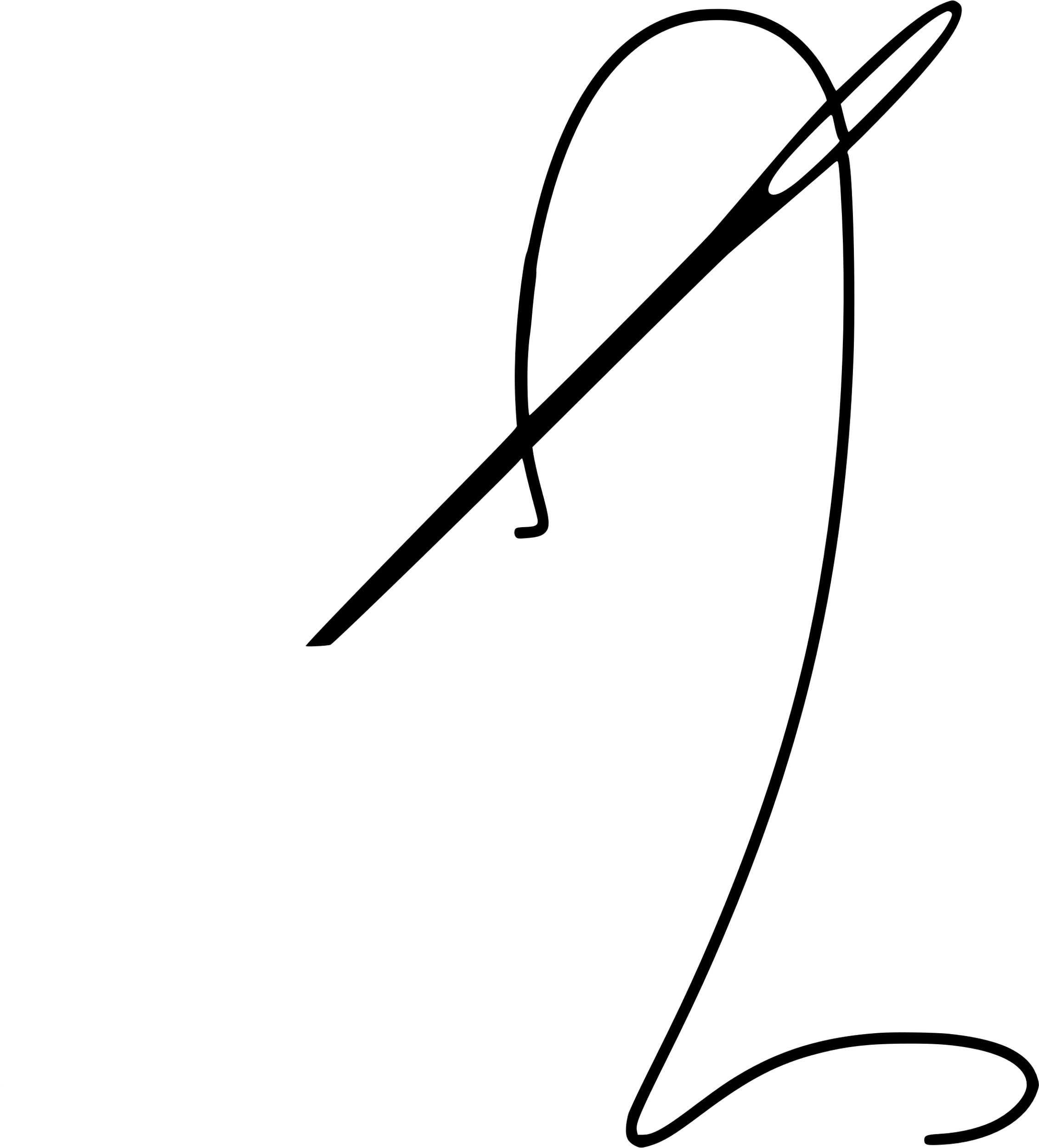                   AMV – www.moulin-veigne.com